REMOTE LUNCH MENU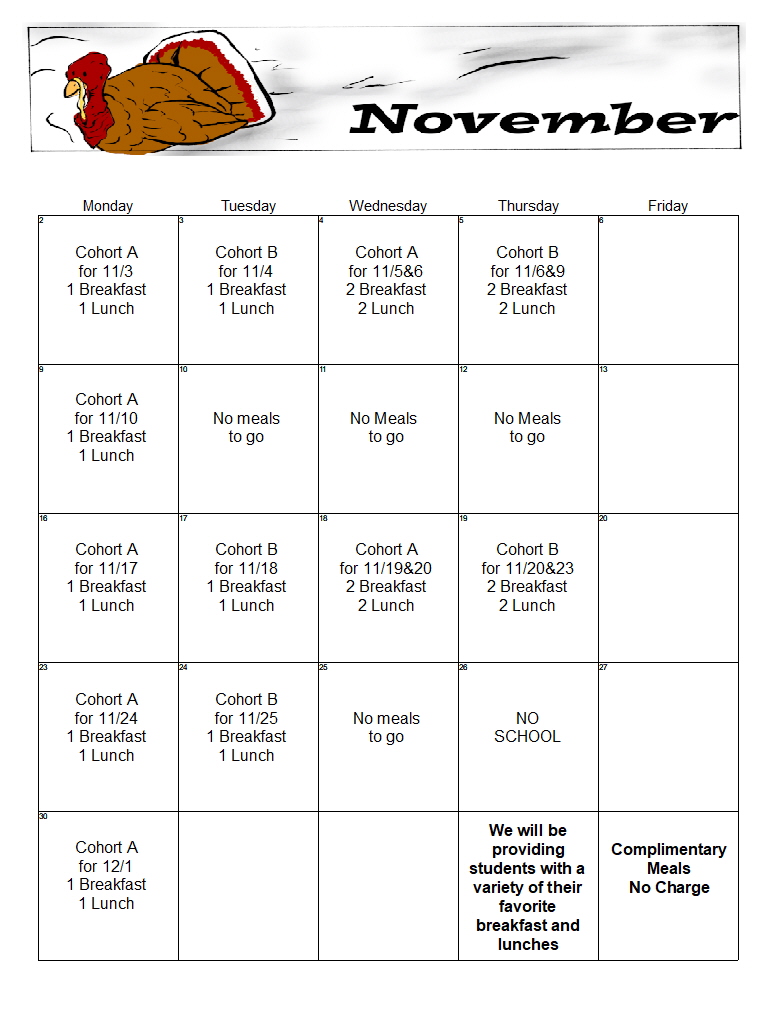 